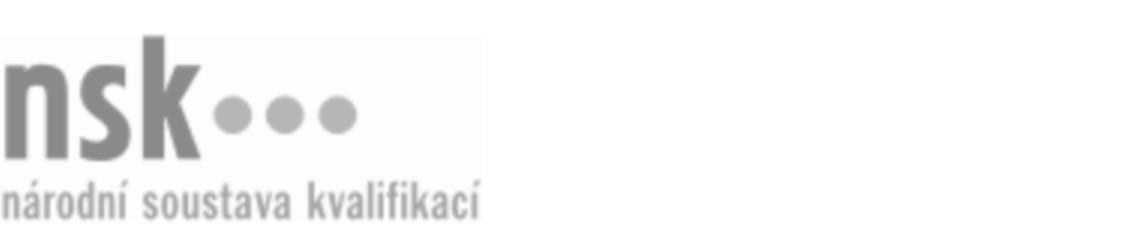 Kvalifikační standardKvalifikační standardKvalifikační standardKvalifikační standardKvalifikační standardKvalifikační standardKvalifikační standardKvalifikační standardŘidič/řidička silniční nákladní dopravy (kód: 37-042-H) Řidič/řidička silniční nákladní dopravy (kód: 37-042-H) Řidič/řidička silniční nákladní dopravy (kód: 37-042-H) Řidič/řidička silniční nákladní dopravy (kód: 37-042-H) Řidič/řidička silniční nákladní dopravy (kód: 37-042-H) Řidič/řidička silniční nákladní dopravy (kód: 37-042-H) Řidič/řidička silniční nákladní dopravy (kód: 37-042-H) Autorizující orgán:Ministerstvo dopravyMinisterstvo dopravyMinisterstvo dopravyMinisterstvo dopravyMinisterstvo dopravyMinisterstvo dopravyMinisterstvo dopravyMinisterstvo dopravyMinisterstvo dopravyMinisterstvo dopravyMinisterstvo dopravyMinisterstvo dopravySkupina oborů:Doprava a spoje (kód: 37)Doprava a spoje (kód: 37)Doprava a spoje (kód: 37)Doprava a spoje (kód: 37)Doprava a spoje (kód: 37)Doprava a spoje (kód: 37)Týká se povolání:Kvalifikační úroveň NSK - EQF:333333333333Odborná způsobilostOdborná způsobilostOdborná způsobilostOdborná způsobilostOdborná způsobilostOdborná způsobilostOdborná způsobilostNázevNázevNázevNázevNázevÚroveňÚroveňŘízení vozidla s ohledem na ekonomiku jízdyŘízení vozidla s ohledem na ekonomiku jízdyŘízení vozidla s ohledem na ekonomiku jízdyŘízení vozidla s ohledem na ekonomiku jízdyŘízení vozidla s ohledem na ekonomiku jízdy33Řízení vozidla s ohledem na zásady bezpečné jízdyŘízení vozidla s ohledem na zásady bezpečné jízdyŘízení vozidla s ohledem na zásady bezpečné jízdyŘízení vozidla s ohledem na zásady bezpečné jízdyŘízení vozidla s ohledem na zásady bezpečné jízdy33Optimální využívání ovládacích a bezpečnostních prvků vozidlaOptimální využívání ovládacích a bezpečnostních prvků vozidlaOptimální využívání ovládacích a bezpečnostních prvků vozidlaOptimální využívání ovládacích a bezpečnostních prvků vozidlaOptimální využívání ovládacích a bezpečnostních prvků vozidla33Kontrola a příprava vozidla před jízdouKontrola a příprava vozidla před jízdouKontrola a příprava vozidla před jízdouKontrola a příprava vozidla před jízdouKontrola a příprava vozidla před jízdou33Aplikace vyšších řidičských dovedností při řízení nákladního vozidlaAplikace vyšších řidičských dovedností při řízení nákladního vozidlaAplikace vyšších řidičských dovedností při řízení nákladního vozidlaAplikace vyšších řidičských dovedností při řízení nákladního vozidlaAplikace vyšších řidičských dovedností při řízení nákladního vozidla33Ukládání a zajišťování nákladuUkládání a zajišťování nákladuUkládání a zajišťování nákladuUkládání a zajišťování nákladuUkládání a zajišťování nákladu33Orientace v předpisech týkajících se práce řidičeOrientace v předpisech týkajících se práce řidičeOrientace v předpisech týkajících se práce řidičeOrientace v předpisech týkajících se práce řidičeOrientace v předpisech týkajících se práce řidiče33Orientace v předpisech týkajících se přepravy nákladuOrientace v předpisech týkajících se přepravy nákladuOrientace v předpisech týkajících se přepravy nákladuOrientace v předpisech týkajících se přepravy nákladuOrientace v předpisech týkajících se přepravy nákladu33Dodržování zásad bezpečnosti, ochrany zdraví a životního prostředí v silniční nákladní dopravěDodržování zásad bezpečnosti, ochrany zdraví a životního prostředí v silniční nákladní dopravěDodržování zásad bezpečnosti, ochrany zdraví a životního prostředí v silniční nákladní dopravěDodržování zásad bezpečnosti, ochrany zdraví a životního prostředí v silniční nákladní dopravěDodržování zásad bezpečnosti, ochrany zdraví a životního prostředí v silniční nákladní dopravě33Orientace v prostředí silniční nákladní dopravyOrientace v prostředí silniční nákladní dopravyOrientace v prostředí silniční nákladní dopravyOrientace v prostředí silniční nákladní dopravyOrientace v prostředí silniční nákladní dopravy33Řidič/řidička silniční nákladní dopravy,  29.03.2024 6:34:43Řidič/řidička silniční nákladní dopravy,  29.03.2024 6:34:43Řidič/řidička silniční nákladní dopravy,  29.03.2024 6:34:43Řidič/řidička silniční nákladní dopravy,  29.03.2024 6:34:43Strana 1 z 2Strana 1 z 2Kvalifikační standardKvalifikační standardKvalifikační standardKvalifikační standardKvalifikační standardKvalifikační standardKvalifikační standardKvalifikační standardPlatnost standarduPlatnost standarduPlatnost standarduPlatnost standarduPlatnost standarduPlatnost standarduPlatnost standarduStandard je platný od: 21.10.2022Standard je platný od: 21.10.2022Standard je platný od: 21.10.2022Standard je platný od: 21.10.2022Standard je platný od: 21.10.2022Standard je platný od: 21.10.2022Standard je platný od: 21.10.2022Řidič/řidička silniční nákladní dopravy,  29.03.2024 6:34:43Řidič/řidička silniční nákladní dopravy,  29.03.2024 6:34:43Řidič/řidička silniční nákladní dopravy,  29.03.2024 6:34:43Řidič/řidička silniční nákladní dopravy,  29.03.2024 6:34:43Strana 2 z 2Strana 2 z 2